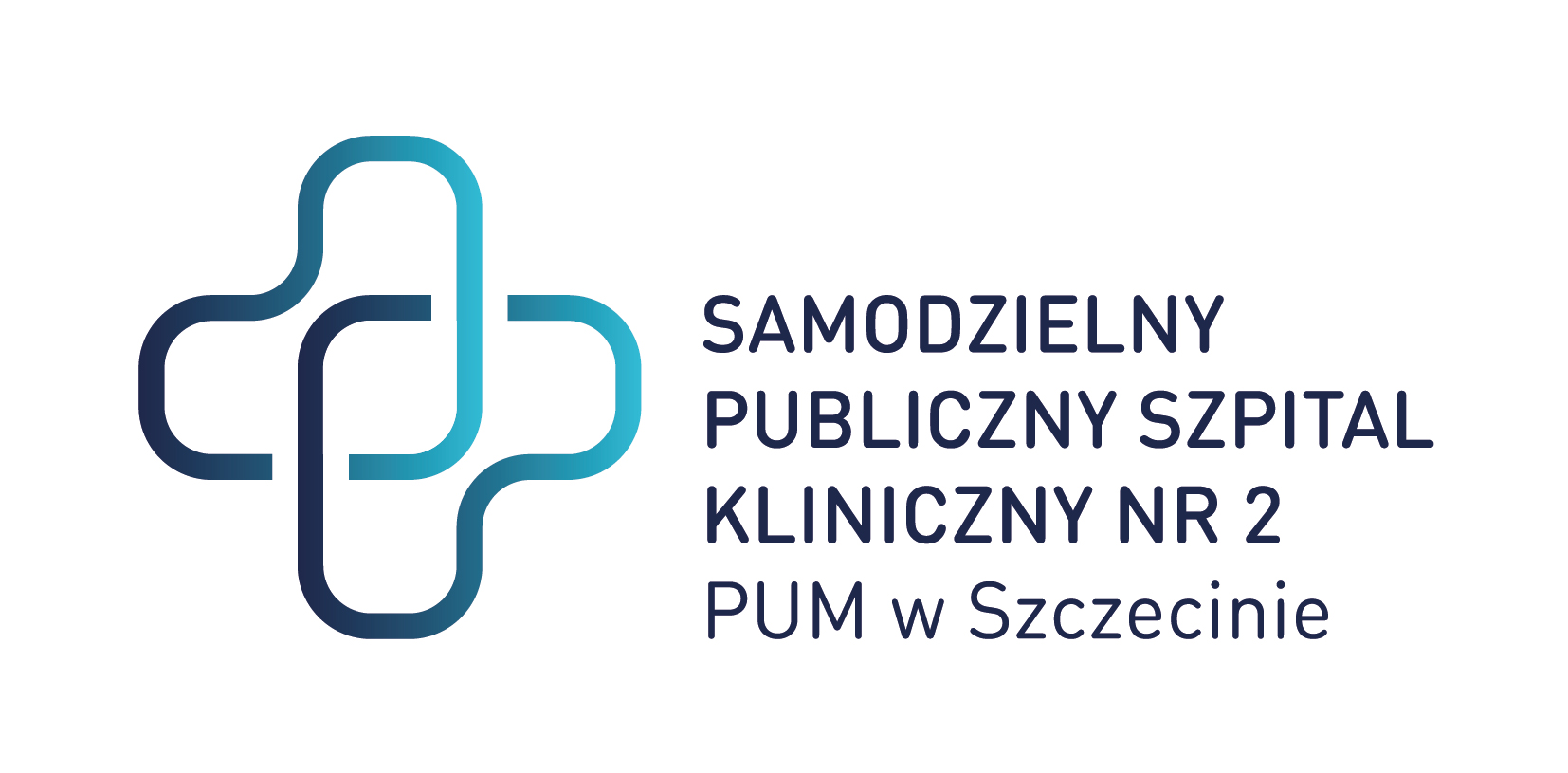 Znak Sprawy: ZP/220/25/20                                                                    Dotyczy: dostawy płynów infuzyjnych i produktów leczniczych w tym leków stosowanych w programach lekowych na potrzeby Klinik SPSK-2.04/06/2020    S107    Dostawy - Ogłoszenie o zamówieniu - Procedura otwarta  Polska-Szczecin: Różne produkty lecznicze2020/S 107-258791Ogłoszenie o zamówieniuDostawyPodstawa prawna:Dyrektywa 2014/24/UESekcja I: Instytucja zamawiającaI.1)Nazwa i adresyOficjalna nazwa: Samodzielny Publiczny Szpital Kliniczny nr 2 PUM w Szczecinie
Krajowy numer identyfikacyjny: 000288900
Adres pocztowy: al. Powstańców Wielkopolskich 72
Miejscowość: Szczecin
Kod NUTS: PL424 Miasto Szczecin
Kod pocztowy: 70-111
Państwo: Polska
Osoba do kontaktów: Przemysław Frączek
E-mail: w.sybal@spsk2-szczecin.pl
Tel.: +48 914661088
Faks: +48 914661113Adresy internetowe: Główny adres: https://zamowienia.spsk2-szczecin.plI.2)Informacja o zamówieniu wspólnymI.3)KomunikacjaNieograniczony, pełny i bezpośredni dostęp do dokumentów zamówienia można uzyskać bezpłatnie pod adresem: https://platformazakupowa.pl/pn/spsk2_szczecinWięcej informacji można uzyskać pod adresem podanym powyżejOferty lub wnioski o dopuszczenie do udziału w postępowaniu należy przesyłać na adres podany powyżejI.4)Rodzaj instytucji zamawiającejPodmiot prawa publicznegoI.5)Główny przedmiot działalnościZdrowieSekcja II: PrzedmiotII.1)Wielkość lub zakres zamówieniaII.1.1)Nazwa:Dostawa płynów infuzyjnych i produktów leczniczych, w tym leków stosowanych w programach lekowych na potrzeby Klinik SPSK-2Numer referencyjny: ZP/220/25/20II.1.2)Główny kod CPV33690000 Różne produkty leczniczeII.1.3)Rodzaj zamówienia DostawyII.1.4)Krótki opis:1. Przedmiotem zamówienia jest:Dostawa płynów infuzyjnych i produktów leczniczych w tym leków stosowanych w programach lekowych, których szczegółowy opis oraz wymagane ilości zawiera: formularz cen jednostkowych, stanowiący załącznik nr 1 do formularza oferty.2. Wymogiem Zamawiającego jest złożenie oferty na dostawę produktów leczniczych za wyjątkiem następujących zadań, w których wymogiem Zamawiającego jest zaoferowanie wyrobów medycznych:— zadanie nr 3 poz. 1 i 2,— zadanie nr 5 poz. 2,— zadanie nr 8 poz. 1.3. Wymogiem Zamawiającego jest złożenie ofert na produkty lecznicze, znajdujące się w załączniku B (leki dostępne w ramach programów lekowych) do obwieszczenia Ministra Zdrowia w sprawie wykazu refundowanych produktów leczniczych, środków spożywczych specjalnego przeznaczenia żywieniowego oraz wyrobów medycznych. Zaoferowana cena produktów leczniczych nie może przekraczać wysokości limitu finansowania, określonego w załączniku B do obwieszczenia.II.1.5)Szacunkowa całkowita wartośćWartość bez VAT: 14 330 008.04 PLNII.1.6)Informacje o częściachTo zamówienie podzielone jest na części: takOferty można składać w odniesieniu do wszystkich częściMaksymalna liczba części, które mogą zostać udzielone jednemu oferentowi: 23II.2)OpisII.2.1)Nazwa: Różne płyny dożylne do infuzjiCzęść nr: 1II.2.2)Dodatkowy kod lub kody CPV33692500 Płyny dożylne33692700 Roztwory glukozyII.2.3)Miejsce świadczenia usługKod NUTS: PL424 Miasto SzczecinGłówne miejsce lub lokalizacja realizacji: Siedziba Zamawiającego, al. Powstańców Wielkopolskich 72, 70-111 Szczecin, POLSKAII.2.4)Opis zamówienia:Różne płyny dożylne do infuzji.Zadanie obejmuje 6 pozycji różnych płynów infuzyjnych w ilości 22 000 opakowań.II.2.5)Kryteria udzielenia zamówieniaKryteria określone poniżejKryterium kosztu - Nazwa: Cena brutto / Waga: 90Kryterium kosztu - Nazwa: Termin dostawy zamówień cząstkowych / Waga: 5Kryterium kosztu - Nazwa: Termin płatności / Waga: 5II.2.6)Szacunkowa wartość Wartość bez VAT: 91 490.00 PLNII.2.7)Okres obowiązywania zamówienia, umowy ramowej lub dynamicznego systemu zakupówOkres w miesiącach: 24Niniejsze zamówienie podlega wznowieniu: nieII.2.10)Informacje o ofertach wariantowychDopuszcza się składanie ofert wariantowych: nieII.2.11)Informacje o opcjach Opcje: nieII.2.12)Informacje na temat katalogów elektronicznychII.2.13)Informacje o funduszach Unii EuropejskiejZamówienie dotyczy projektu/programu finansowanego ze środków Unii Europejskiej: nieII.2.14)Informacje dodatkoweW zakresie zadania nr 1 należy wnieść wadium w wysokości 900 PLN.II.2)OpisII.2.1)Nazwa: Różne płyny dożylne do infuzjiCzęść nr: 2II.2.2)Dodatkowy kod lub kody CPV33692500 Płyny dożylne33692700 Roztwory glukozyII.2.3)Miejsce świadczenia usługKod NUTS: PL424 Miasto SzczecinGłówne miejsce lub lokalizacja realizacji: Siedziba Zamawiającego, al. Powstańców Wielkopolskich 72, 70-111 Szczecin, POLSKAII.2.4)Opis zamówienia: Różne płyny dożylne do infuzji.Zadanie obejmuje 11 pozycji różnych płynów infuzyjnych w ilości 522 000 opakowań.II.2.5)Kryteria udzielenia zamówieniaKryteria określone poniżejKryterium kosztu - Nazwa: Cena brutto / Waga: 90Kryterium kosztu - Nazwa: Termin dostawy zamówień cząstkowych / Waga: 5Kryterium kosztu - Nazwa: Termin płatności / Waga: 5II.2.6)Szacunkowa wartośćWartość bez VAT: 951 000.00 PLNII.2.7)Okres obowiązywania zamówienia, umowy ramowej lub dynamicznego systemu zakupówOkres w miesiącach: 24Niniejsze zamówienie podlega wznowieniu: nieII.2.10)Informacje o ofertach wariantowychDopuszcza się składanie ofert wariantowych: nieII.2.11)Informacje o opcjach Opcje: nieII.2.12)Informacje na temat katalogów elektronicznychII.2.13)Informacje o funduszach Unii EuropejskiejZamówienie dotyczy projektu/programu finansowanego ze środków Unii Europejskiej: nieII.2.14)Informacje dodatkoweW zakresie zadania nr 2 należy wnieść wadium w wysokości 9 000 PLN.II.2)OpisII.2.1)Nazwa: Roztwory soli fizjologicznej do irygacjiCzęść nr: 3II.2.2)Dodatkowy kod lub kody CPV33692500 Płyny dożylneII.2.3)Miejsce świadczenia usługKod NUTS: PL424 Miasto SzczecinGłówne miejsce lub lokalizacja realizacji: Siedziba Zamawiającego, al. Powstańców Wielkopolskich 72, 70-111 Szczecin, POLSKAII.2.4)Opis zamówienia:Roztwory soli fizjologicznej do irygacjiZadanie obejmuje 2 pozycje roztworów soli fizjologicznej do irygacji w ilości 6 000 opakowań.II.2.5)Kryteria udzielenia zamówieniaKryteria określone poniżejKryterium kosztu - Nazwa: Cena brutto / Waga: 90Kryterium kosztu - Nazwa: Termin dostawy zamówień cząstkowych / Waga: 5Kryterium kosztu - Nazwa: Termin płatności / Waga: 5II.2.6)Szacunkowa wartość Wartość bez VAT: 123 500.00 PLNII.2.7)Okres obowiązywania zamówienia, umowy ramowej lub dynamicznego systemu zakupówOkres w miesiącach: 24Niniejsze zamówienie podlega wznowieniu: nieII.2.10)Informacje o ofertach wariantowychDopuszcza się składanie ofert wariantowych: nieII.2.11)Informacje o opcjach Opcje: nieII.2.12)Informacje na temat katalogów elektronicznychII.2.13)Informacje o funduszach Unii EuropejskiejZamówienie dotyczy projektu/programu finansowanego ze środków Unii Europejskiej: nieII.2.14)Informacje dodatkoweW zakresie zadania nr 3 należy wnieść wadium w wysokości 1 200 PLN.II.2)OpisII.2.1)Nazwa: Dożylne płyny osoczozastępcze na bazie żelatynyCzęść nr: 4II.2.2)Dodatkowy kod lub kody CPV33692500 Płyny dożylneII.2.3)Miejsce świadczenia usługKod NUTS: PL424 Miasto SzczecinGłówne miejsce lub lokalizacja realizacji: Siedziba Zamawiającego, al. Powstańców Wielkopolskich 72, 70-111 Szczecin, POLSKAII.2.4)Opis zamówienia:Dożylne płyny osoczozastępcze na bazie żelatyny.Zadanie obejmuje 1 pozycję dożylnego płynu osoczozastępczego na bazie żelatyny w ilości 15 000 opakowań.II.2.5)Kryteria udzielenia zamówieniaKryteria określone poniżejKryterium jakości - Nazwa: Jakość / Waga: 25Kryterium kosztu - Nazwa: Cena brutto / Waga: 75II.2.6)Szacunkowa wartość Wartość bez VAT: 352 500.00 PLNII.2.7)Okres obowiązywania zamówienia, umowy ramowej lub dynamicznego systemu zakupówOkres w miesiącach: 24Niniejsze zamówienie podlega wznowieniu: nieII.2.10)Informacje o ofertach wariantowychDopuszcza się składanie ofert wariantowych: nieII.2.11)Informacje o opcjach Opcje: nieII.2.12)Informacje na temat katalogów elektronicznychII.2.13)Informacje o funduszach Unii EuropejskiejZamówienie dotyczy projektu/programu finansowanego ze środków Unii Europejskiej: nieII.2.14)Informacje dodatkoweW zakresie zadania nr 4 należy wnieść wadium w wysokości 3 000 PLN.II.2)OpisII.2.1)Nazwa: Różne płyny dożylne do infuzjiCzęść nr: 5II.2.2)Dodatkowy kod lub kody CPV33692700 Roztwory glukozyII.2.3)Miejsce świadczenia usługKod NUTS: PL424 Miasto SzczecinGłówne miejsce lub lokalizacja realizacji: Siedziba Zamawiającego, al. Powstańców Wielkopolskich 72, 70-111 Szczecin, POLSKAII.2.4)Opis zamówienia:Różne płyny dożylne do infuzjiZadanie obejmuje 4 pozycje płyny dożylne do infuzji w ilości 20 000 opakowań.II.2.5)Kryteria udzielenia zamówieniaKryteria określone poniżejKryterium kosztu - Nazwa: Cena brutto / Waga: 90Kryterium kosztu - Nazwa: Termin dostawy zamówień cząstkowych / Waga: 5Kryterium kosztu - Nazwa: Termin płatności / Waga: 5II.2.6)Szacunkowa wartość Wartość bez VAT: 212 100.00 PLNII.2.7)Okres obowiązywania zamówienia, umowy ramowej lub dynamicznego systemu zakupówOkres w miesiącach: 24Niniejsze zamówienie podlega wznowieniu: nieII.2.10)Informacje o ofertach wariantowychDopuszcza się składanie ofert wariantowych: nieII.2.11)Informacje o opcjach Opcje: nieII.2.12)Informacje na temat katalogów elektronicznychII.2.13)Informacje o funduszach Unii EuropejskiejZamówienie dotyczy projektu/programu finansowanego ze środków Unii Europejskiej: nieII.2.14)Informacje dodatkoweW zakresie zadania nr 5 należy wnieść wadium w wysokości 2 000 PLN.II.2)OpisII.2.1)Nazwa:  Roztwory glukozy do podawania dożylnegoCzęść nr: 6II.2.2)Dodatkowy kod lub kody CPV33692500 Płyny dożylne33692700 Roztwory glukozyII.2.3)Miejsce świadczenia usługKod NUTS: PL424 Miasto SzczecinGłówne miejsce lub lokalizacja realizacji: Siedziba Zamawiającego, al. Powstańców Wielkopolskich 72, 70-111 Szczecin, POLSKAII.2.4)Opis zamówienia:Roztwory glukozy do podawania dożylnegoZadanie obejmuje 2 pozycje roztworów glukozy do podawania dożylnego w ilości 3 000 opakowań.II.2.5)Kryteria udzielenia zamówieniaKryteria określone poniżejKryterium kosztu - Nazwa: Cena brutto / Waga: 90Kryterium kosztu - Nazwa: Termin dostawy zamówień cząstkowych / Waga: 5Kryterium kosztu - Nazwa: Termin płatności / Waga: 5II.2.6)Szacunkowa wartośćWartość bez VAT: 11 100.00 PLNII.2.7)Okres obowiązywania zamówienia, umowy ramowej lub dynamicznego systemu zakupówOkres w miesiącach: 24Niniejsze zamówienie podlega wznowieniu: nieII.2.10)Informacje o ofertach wariantowychDopuszcza się składanie ofert wariantowych: nieII.2.11)Informacje o opcjach Opcje: nieII.2.12)Informacje na temat katalogów elektronicznychII.2.13)Informacje o funduszach Unii EuropejskiejZamówienie dotyczy projektu/programu finansowanego ze środków Unii Europejskiej: nieII.2.14)Informacje dodatkoweW zakresie zadania nr 6 należy wnieść wadium w wysokości 100 PLN.II.2)OpisII.2.1)Nazwa: Roztwory glukozy do podawania dożylnegoCzęść nr: 7II.2.2)Dodatkowy kod lub kody CPV33692500 Płyny dożylne33692700 Roztwory glukozyII.2.3)Miejsce świadczenia usługKod NUTS: PL424 Miasto SzczecinGłówne miejsce lub lokalizacja realizacji: Siedziba Zamawiającego, al. Powstańców Wielkopolskich 72, 70-111 Szczecin, POLSKAII.2.4)Opis zamówienia:Roztwory glukozy do podawania dożylnegoZadanie obejmuje 1 pozycję Glucosum w ilości 500 opakowań.II.2.5)Kryteria udzielenia zamówieniaKryteria określone poniżejKryterium kosztu - Nazwa: Cena brutto / Waga: 90Kryterium kosztu - Nazwa: Termin dostawy zamówień cząstkowych / Waga: 5Kryterium kosztu - Nazwa: Termin płatności / Waga: 5II.2.6)Szacunkowa wartośćWartość bez VAT: 4 750.00 PLNII.2.7)Okres obowiązywania zamówienia, umowy ramowej lub dynamicznego systemu zakupówOkres w miesiącach: 24Niniejsze zamówienie podlega wznowieniu: nieII.2.10)Informacje o ofertach wariantowychDopuszcza się składanie ofert wariantowych: nieII.2.11)Informacje o opcjach Opcje: nieII.2.12)Informacje na temat katalogów elektronicznychII.2.13)Informacje o funduszach Unii EuropejskiejZamówienie dotyczy projektu/programu finansowanego ze środków Unii Europejskiej: nieII.2.14)Informacje dodatkoweW zakresie zadania nr 7 należy wnieść wadium w wysokości 50 PLN.II.2)OpisII.2.1)Nazwa: Kwaśne koncentraty do hemodializyCzęść nr: 8II.2.2)Dodatkowy kod lub kody CPV33181510 Płyny do terapii nerkowejII.2.3)Miejsce świadczenia usługKod NUTS: PL424 Miasto SzczecinGłówne miejsce lub lokalizacja realizacji: Siedziba Zamawiającego, al. Powstańców Wielkopolskich 72, 70-111 Szczecin, POLSKAII.2.4)Opis zamówienia: Kwaśne koncentraty do hemodializyZadanie obejmuje 1 pozycję koncentratu w ilości 60 000 opakowań.II.2.5)Kryteria udzielenia zamówieniaKryteria określone poniżejKryterium kosztu - Nazwa: Cena brutto / Waga: 90Kryterium kosztu - Nazwa: Termin dostawy zamówień cząstkowych / Waga: 5Kryterium kosztu - Nazwa: Termin płatności / Waga: 5II.2.6)Szacunkowa wartośćWartość bez VAT: 150 000.00 PLNII.2.7)Okres obowiązywania zamówienia, umowy ramowej lub dynamicznego systemu zakupówOkres w miesiącach: 24Niniejsze zamówienie podlega wznowieniu: nieII.2.10)Informacje o ofertach wariantowychDopuszcza się składanie ofert wariantowych: nieII.2.11)Informacje o opcjach Opcje: nieII.2.12)Informacje na temat katalogów elektronicznychII.2.13)Informacje o funduszach Unii EuropejskiejZamówienie dotyczy projektu/programu finansowanego ze środków Unii Europejskiej: nieII.2.14)Informacje dodatkoweW zakresie zadania nr 8 należy wnieść wadium w wysokości 1 500 PLN.II.2)OpisII.2.1)Nazwa: Dożylne roztwory mannitoluCzęść nr: 9II.2.2)Dodatkowy kod lub kody CPV33692500 Płyny dożylneII.2.3)Miejsce świadczenia usługKod NUTS: PL424 Miasto SzczecinGłówne miejsce lub lokalizacja realizacji: Siedziba Zamawiającego, al. Powstańców Wielkopolskich 72, 70-111 Szczecin, POLSKAII.2.4)Opis zamówienia: Dożylne roztwory mannitoluZadanie obejmuje 2 pozycje roztworu w ilości 1 200 opakowań.II.2.5)Kryteria udzielenia zamówieniaKryteria określone poniżejKryterium kosztu - Nazwa: Cena brutto / Waga: 90Kryterium kosztu - Nazwa: Termin dostawy zamówień cząstkowych / Waga: 5Kryterium kosztu - Nazwa: Termin płatności / Waga: 5II.2.6)Szacunkowa wartość Wartość bez VAT: 9 400.00 PLNII.2.7)Okres obowiązywania zamówienia, umowy ramowej lub dynamicznego systemu zakupówOkres w miesiącach: 24Niniejsze zamówienie podlega wznowieniu: nieII.2.10)Informacje o ofertach wariantowychDopuszcza się składanie ofert wariantowych: nieII.2.11)Informacje o opcjachOpcje: nieII.2.12)Informacje na temat katalogów elektronicznychII.2.13)Informacje o funduszach Unii EuropejskiejZamówienie dotyczy projektu/programu finansowanego ze środków Unii Europejskiej: nieII.2.14)Informacje dodatkoweW zakresie zadania nr 9 należy wnieść wadium w wysokości 100 PLN.II.2)OpisII.2.1)Nazwa: Różne płyny dożylne do infuzji oraz gotowe infuzje antybiotyków RTUCzęść nr: 10II.2.2)Dodatkowy kod lub kody CPV33692500 Płyny dożylne33692700 Roztwory glukozyII.2.3)Miejsce świadczenia usługKod NUTS: PL424 Miasto SzczecinGłówne miejsce lub lokalizacja realizacji: Siedziba Zamawiającego, al. Powstańców Wielkopolskich 72, 70-111 Szczecin, POLSKAII.2.4)Opis zamówienia:Różne płyny dożylne do infuzji oraz gotowe infuzje antybiotyków RTU.Zadanie obejmuje 26 pozycji płynów w ilości 152 660 opakowań.II.2.5)Kryteria udzielenia zamówieniaKryteria określone poniżejKryterium kosztu - Nazwa: Cena brutto / Waga: 90Kryterium kosztu - Nazwa: Termin dostawy zamówień cząstkowych / Waga: 5Kryterium kosztu - Nazwa: Termin płatności / Waga: 5II.2.6)Szacunkowa wartość Wartość bez VAT: 751 929.00 PLNII.2.7)Okres obowiązywania zamówienia, umowy ramowej lub dynamicznego systemu zakupówOkres w miesiącach: 24Niniejsze zamówienie podlega wznowieniu: nieII.2.10)Informacje o ofertach wariantowychDopuszcza się składanie ofert wariantowych: nieII.2.11)Informacje o opcjachOpcje: nieII.2.12)Informacje na temat katalogów elektronicznychII.2.13)Informacje o funduszach Unii EuropejskiejZamówienie dotyczy projektu/programu finansowanego ze środków Unii Europejskiej: nieII.2.14)Informacje dodatkoweW zakresie zadania nr 10 należy wnieść wadium w wysokości 7 500 PLN.II.2)OpisII.2.1)Nazwa: Dożylne roztwory wieloelektrolitoweCzęść nr: 11II.2.2)Dodatkowy kod lub kody CPV33692500 Płyny dożylneII.2.3)Miejsce świadczenia usługKod NUTS: PL424 Miasto SzczecinGłówne miejsce lub lokalizacja realizacji: Siedziba Zamawiającego, al. Powstańców Wielkopolskich 72, 70-111 Szczecin, POLSKAII.2.4)Opis zamówienia: Dożylne roztwory wieloelektrolitoweZadanie obejmuje 2 pozycje płynów w ilości 110 000 opakowań.II.2.5)Kryteria udzielenia zamówieniaKryteria określone poniżejKryterium kosztu - Nazwa: Cena brutto / Waga: 90Kryterium kosztu - Nazwa: Termin dostawy zamówień cząstkowych / Waga: 5Kryterium kosztu - Nazwa: Termin płatności / Waga: 5II.2.6)Szacunkowa wartośćWartość bez VAT: 328 000.00 PLNII.2.7)Okres obowiązywania zamówienia, umowy ramowej lub dynamicznego systemu zakupówOkres w miesiącach: 24Niniejsze zamówienie podlega wznowieniu: nieII.2.10)Informacje o ofertach wariantowychDopuszcza się składanie ofert wariantowych: nieII.2.11)Informacje o opcjach Opcje: nieII.2.12)Informacje na temat katalogów elektronicznychII.2.13)Informacje o funduszach Unii EuropejskiejZamówienie dotyczy projektu/programu finansowanego ze środków Unii Europejskiej: nieII.2.14)Informacje dodatkoweW zakresie zadania nr 11 należy wnieść wadium w wysokości 3 000 PLN.II.2)OpisII.2.1)Nazwa: InsulinyCzęść nr: 12II.2.2)Dodatkowy kod lub kody CPV33615100 InsulinaII.2.3)Miejsce świadczenia usługKod NUTS: PL424 Miasto SzczecinGłówne miejsce lub lokalizacja realizacji: Siedziba Zamawiającego, al. Powstańców Wielkopolskich 72, 70-111 Szczecin, POLSKAII.2.4)Opis zamówienia: InsulinyZadanie obejmuje 16 pozycji insulin w ilości 970 opakowań.II.2.5)Kryteria udzielenia zamówieniaKryteria określone poniżejKryterium kosztu - Nazwa: Cena brutto / Waga: 90Kryterium kosztu - Nazwa: Termin dostawy zamówień cząstkowych / Waga: 5Kryterium kosztu - Nazwa: Termin płatności / Waga: 5II.2.6)Szacunkowa wartość Wartość bez VAT: 54 300.00 PLNII.2.7)Okres obowiązywania zamówienia, umowy ramowej lub dynamicznego systemu zakupówOkres w miesiącach: 24Niniejsze zamówienie podlega wznowieniu: nieII.2.10)Informacje o ofertach wariantowychDopuszcza się składanie ofert wariantowych: nieII.2.11)Informacje o opcjach Opcje: nieII.2.12)Informacje na temat katalogów elektronicznychII.2.13)Informacje o funduszach Unii EuropejskiejZamówienie dotyczy projektu/programu finansowanego ze środków Unii Europejskiej: nieII.2.14)Informacje dodatkoweW zakresie zadania nr 12 należy wnieść wadium w wysokości 500 PLN.II.2)OpisII.2.1)Nazwa: Albuminy dożylneCzęść nr: 13II.2.2)Dodatkowy kod lub kody CPV33692500 Płyny dożylneII.2.3)Miejsce świadczenia usługKod NUTS: PL424 Miasto SzczecinGłówne miejsce lub lokalizacja realizacji: Siedziba Zamawiającego, al. Powstańców Wielkopolskich 72, 70-111 Szczecin, POLSKAII.2.4)Opis zamówienia: Albuminy dożylneZadanie obejmuje 2 pozycje albumin w ilości 6 500 opakowań.II.2.5)Kryteria udzielenia zamówieniaKryteria określone poniżejKryterium kosztu - Nazwa: Cena brutto / Waga: 90Kryterium kosztu - Nazwa: Termin dostawy zamówień cząstkowych / Waga: 5Kryterium kosztu - Nazwa: Termin płatności / Waga: 5II.2.6)Szacunkowa wartośćWartość bez VAT: 1 717 000.00 PLNII.2.7)Okres obowiązywania zamówienia, umowy ramowej lub dynamicznego systemu zakupówOkres w miesiącach: 24Niniejsze zamówienie podlega wznowieniu: nieII.2.10)Informacje o ofertach wariantowychDopuszcza się składanie ofert wariantowych: nieII.2.11)Informacje o opcjachOpcje: nieII.2.12)Informacje na temat katalogów elektronicznychII.2.13)Informacje o funduszach Unii EuropejskiejZamówienie dotyczy projektu/programu finansowanego ze środków Unii Europejskiej: nieII.2.14)Informacje dodatkoweW zakresie zadania nr 13 należy wnieść wadium w wysokości 17 000 PLN.II.2)OpisII.2.1)Nazwa: Program lekowy leczenia wtórnej nadczynności przytarczyc u pacjentów hemodializowanychCzęść nr: 14II.2.2)Dodatkowy kod lub kody CPV33642300 Produkty lecznicze do terapii tarczycyII.2.3)Miejsce świadczenia usługKod NUTS: PL424 Miasto SzczecinGłówne miejsce lub lokalizacja realizacji: Siedziba Zamawiającego, al. Powstańców Wielkopolskich 72, 70-111 Szczecin, POLSKAII.2.4)Opis zamówienia:Program lekowy leczenia wtórnej nadczynności przytarczyc u pacjentów hemodializowanychZadanie obejmuje 1 pozycję Cinacalcetum w ilości 400 opakowań.II.2.5)Kryteria udzielenia zamówieniaKryteria określone poniżejKryterium kosztu - Nazwa: Cena brutto / Waga: 90Kryterium kosztu - Nazwa: Termin dostawy zamówień cząstkowych / Waga: 5Kryterium kosztu - Nazwa: Termin płatności / Waga: 5II.2.6)Szacunkowa wartość Wartość bez VAT: 126 000.00 PLNII.2.7)Okres obowiązywania zamówienia, umowy ramowej lub dynamicznego systemu zakupówOkres w miesiącach: 24Niniejsze zamówienie podlega wznowieniu: nieII.2.10)Informacje o ofertach wariantowychDopuszcza się składanie ofert wariantowych: nieII.2.11)Informacje o opcjach Opcje: nieII.2.12)Informacje na temat katalogów elektronicznychII.2.13)Informacje o funduszach Unii EuropejskiejZamówienie dotyczy projektu/programu finansowanego ze środków Unii Europejskiej: nieII.2.14)Informacje dodatkoweW zakresie zadania nr 14 należy wnieść wadium w wysokości 1 200 PLN.II.2)OpisII.2.1)Nazwa: Program lekowy leczenia tętniczego nadciśnienia płucnegoCzęść nr: 15II.2.2)Dodatkowy kod lub kody CPV33622200 Środki przeciw nadciśnieniuII.2.3)Miejsce świadczenia usługKod NUTS: PL424 Miasto SzczecinGłówne miejsce lub lokalizacja realizacji: Siedziba Zamawiającego, al. Powstańców Wielkopolskich 72, 70-111 Szczecin, POLSKAII.2.4)Opis zamówienia:Program lekowy leczenia tętniczego nadciśnienia płucnegoZadanie obejmuje 5 pozycji Riociguatum w ilości 778 opakowań.II.2.5)Kryteria udzielenia zamówieniaKryteria określone poniżejKryterium kosztu - Nazwa: Cena brutto / Waga: 90Kryterium kosztu - Nazwa: Termin dostawy zamówień cząstkowych / Waga: 5Kryterium kosztu - Nazwa: Termin płatności / Waga: 5II.2.6)Szacunkowa wartość Wartość bez VAT: 4 002 581.34 PLNII.2.7)Okres obowiązywania zamówienia, umowy ramowej lub dynamicznego systemu zakupówOkres w miesiącach: 24Niniejsze zamówienie podlega wznowieniu: nieII.2.10)Informacje o ofertach wariantowychDopuszcza się składanie ofert wariantowych: nieII.2.11)Informacje o opcjach Opcje: nieII.2.12)Informacje na temat katalogów elektronicznychII.2.13)Informacje o funduszach Unii EuropejskiejZamówienie dotyczy projektu/programu finansowanego ze środków Unii Europejskiej: nieII.2.14)Informacje dodatkoweW zakresie zadania nr 15 należy wnieść wadium w wysokości 40 000 PLN.II.2)OpisII.2.1)Nazwa: Różne produkty leczniczeCzęść nr: 16II.2.2)Dodatkowy kod lub kody CPV33690000 Różne produkty leczniczeII.2.3)Miejsce świadczenia usługKod NUTS: PL424 Miasto SzczecinGłówne miejsce lub lokalizacja realizacji: Siedziba Zamawiającego, al. Powstańców Wielkopolskich 72, 70-111 Szczecin, POLSKAII.2.4)Opis zamówienia: Różne produkty leczniczeZadanie obejmuje 15 pozycji produktów leczniczych w ilości 634 opakowania.II.2.5)Kryteria udzielenia zamówieniaKryteria określone poniżejKryterium kosztu - Nazwa: Cena brutto / Waga: 90Kryterium kosztu - Nazwa: Termin dostawy zamówień cząstkowych / Waga: 5Kryterium kosztu - Nazwa: Termin płatności / Waga: 5II.2.6)Szacunkowa wartość Wartość bez VAT: 11 458.00 PLNII.2.7)Okres obowiązywania zamówienia, umowy ramowej lub dynamicznego systemu zakupówOkres w miesiącach: 24Niniejsze zamówienie podlega wznowieniu: nieII.2.10)Informacje o ofertach wariantowychDopuszcza się składanie ofert wariantowych: nieII.2.11)Informacje o opcjachOpcje: nieII.2.12)Informacje na temat katalogów elektronicznychII.2.13)Informacje o funduszach Unii EuropejskiejZamówienie dotyczy projektu/programu finansowanego ze środków Unii Europejskiej: nieII.2.14)Informacje dodatkoweW zakresie zadania nr 16 należy wnieść wadium w wysokości 100 PLN.II.2)OpisII.2.1)Nazwa: Leki przeciwinfekcyjne do stosowania doustnegoCzęść nr: 17II.2.2)Dodatkowy kod lub kody CPV33651100 Środki antybakteryjne do użytku ogólnoustrojowegoII.2.3)Miejsce świadczenia usługKod NUTS: PL424 Miasto SzczecinGłówne miejsce lub lokalizacja realizacji: Siedziba Zamawiającego, al. Powstańców Wielkopolskich 72, 70-111 Szczecin, POLSKAII.2.4)Opis zamówienia: Leki przeciwinfekcyjne do stosowania doustnegoZadanie obejmuje 8 pozycji produktów leczniczych w ilości 870 opakowań.II.2.5)Kryteria udzielenia zamówieniaKryteria określone poniżejKryterium kosztu - Nazwa: Cena brutto / Waga: 90Kryterium kosztu - Nazwa: Termin dostawy zamówień cząstkowych / Waga: 5Kryterium kosztu - Nazwa: Termin płatności / Waga: 5II.2.6)Szacunkowa wartość Wartość bez VAT: 54 470.00 PLNII.2.7)Okres obowiązywania zamówienia, umowy ramowej lub dynamicznego systemu zakupówOkres w miesiącach: 24Niniejsze zamówienie podlega wznowieniu: nieII.2.10)Informacje o ofertach wariantowychDopuszcza się składanie ofert wariantowych: nieII.2.11)Informacje o opcjach Opcje: nieII.2.12)Informacje na temat katalogów elektronicznychII.2.13)Informacje o funduszach Unii EuropejskiejZamówienie dotyczy projektu/programu finansowanego ze środków Unii Europejskiej: nieII.2.14)Informacje dodatkoweW zakresie zadania nr 17 należy wnieść wadium w wysokości 540 PLN.II.2)OpisII.2.1)Nazwa: Program lekowy leczenia raka nerkiCzęść nr: 18II.2.2)Dodatkowy kod lub kody CPV33652100 Środki przeciwnowotworoweII.2.3)Miejsce świadczenia usługKod NUTS: PL424 Miasto SzczecinGłówne miejsce lub lokalizacja realizacji: Siedziba Zamawiającego, al. Powstańców Wielkopolskich 72, 70-111 Szczecin, POLSKAII.2.4)Opis zamówienia: Program lekowy leczenia raka nerkiZadanie obejmuje 1 pozycję Nivolumabum w ilości 260 opakowań.II.2.5)Kryteria udzielenia zamówieniaKryteria określone poniżejKryterium kosztu - Nazwa: Cena brutto / Waga: 90Kryterium kosztu - Nazwa: Termin dostawy zamówień cząstkowych / Waga: 5Kryterium kosztu - Nazwa: Termin płatności / Waga: 5II.2.6)Szacunkowa wartość Wartość bez VAT: 1 279 546.70 PLNII.2.7)Okres obowiązywania zamówienia, umowy ramowej lub dynamicznego systemu zakupówOkres w miesiącach: 24Niniejsze zamówienie podlega wznowieniu: nieII.2.10)Informacje o ofertach wariantowychDopuszcza się składanie ofert wariantowych: nieII.2.11)Informacje o opcjach Opcje: nieII.2.12)Informacje na temat katalogów elektronicznychII.2.13)Informacje o funduszach Unii EuropejskiejZamówienie dotyczy projektu/programu finansowanego ze środków Unii Europejskiej: nieII.2.14)Informacje dodatkoweW zakresie zadania nr 18 należy wnieść wadium w wysokości 12 000 PLN.II.2)OpisII.2.1)Nazwa: Leki przeciwgrzybicze do podawania dożylnegoCzęść nr: 19II.2.2)Dodatkowy kod lub kody CPV33651200 Środki przeciwgrzybiczne do użytku ogólnoustrojowegoII.2.3)Miejsce świadczenia usługKod NUTS: PL424 Miasto SzczecinGłówne miejsce lub lokalizacja realizacji: Siedziba Zamawiającego, al. Powstańców Wielkopolskich 72, 70-111 Szczecin, POLSKAII.2.4)Opis zamówienia:Leki przeciwgrzybicze do podawania dożylnegoZadanie obejmuje 1 pozycję Voriconazolum w ilości 250 opakowań.II.2.5)Kryteria udzielenia zamówieniaKryteria określone poniżejKryterium kosztu - Nazwa: Cena brutto / Waga: 90Kryterium kosztu - Nazwa: Termin dostawy zamówień cząstkowych / Waga: 5Kryterium kosztu - Nazwa: Termin płatności / Waga: 5II.2.6)Szacunkowa wartość Wartość bez VAT: 18 750.00 PLNII.2.7)Okres obowiązywania zamówienia, umowy ramowej lub dynamicznego systemu zakupówOkres w miesiącach: 24Niniejsze zamówienie podlega wznowieniu: nieII.2.10)Informacje o ofertach wariantowychDopuszcza się składanie ofert wariantowych: nieII.2.11)Informacje o opcjach Opcje: nieII.2.12)Informacje na temat katalogów elektronicznychII.2.13)Informacje o funduszach Unii EuropejskiejZamówienie dotyczy projektu/programu finansowanego ze środków Unii Europejskiej: nieII.2.14)Informacje dodatkoweW zakresie zadania nr 19 należy wnieść wadium w wysokości 200 PLN.II.2)OpisII.2.1)Nazwa: Program lekowy leczenia raka prostatyCzęść nr: 20II.2.2)Dodatkowy kod lub kody CPV33652100 Środki przeciwnowotworoweII.2.3)Miejsce świadczenia usługKod NUTS: PL424 Miasto SzczecinGłówne miejsce lub lokalizacja realizacji: Siedziba Zamawiającego, al. Powstańców Wielkopolskich 72, 70-111 Szczecin, POLSKAII.2.4)Opis zamówienia:Program lekowy leczenia raka prostatyZadanie obejmuje 1 pozycję Abirateronum w ilości 200 opakowań.II.2.5)Kryteria udzielenia zamówieniaKryteria określone poniżejKryterium kosztu - Nazwa: Cena brutto / Waga: 90Kryterium kosztu - Nazwa: Termin dostawy zamówień cząstkowych / Waga: 5Kryterium kosztu - Nazwa: Termin płatności / Waga: 5II.2.6)Szacunkowa wartośćWartość bez VAT: 2 604 038.00 PLNII.2.7)Okres obowiązywania zamówienia, umowy ramowej lub dynamicznego systemu zakupówOkres w miesiącach: 24Niniejsze zamówienie podlega wznowieniu: nieII.2.10)Informacje o ofertach wariantowychDopuszcza się składanie ofert wariantowych: nieII.2.11)Informacje o opcjach Opcje: nieII.2.12)Informacje na temat katalogów elektronicznychII.2.13)Informacje o funduszach Unii EuropejskiejZamówienie dotyczy projektu/programu finansowanego ze środków Unii Europejskiej: nieII.2.14)Informacje dodatkoweW zakresie zadania nr 20 należy wnieść wadium w wysokości 26 000 PLN.II.2)OpisII.2.1)Nazwa: Różne produkty leczniczeCzęść nr: 21II.2.2)Dodatkowy kod lub kody CPV33690000 Różne produkty leczniczeII.2.3)Miejsce świadczenia usługKod NUTS: PL424 Miasto SzczecinGłówne miejsce lub lokalizacja realizacji: Siedziba Zamawiającego, al. Powstańców Wielkopolskich 72, 70-111 Szczecin, POLSKAII.2.4)Opis zamówienia: Różne produkty leczniczeZadanie obejmuje 3 pozycje produktów leczniczych w ilości 950 opakowań.II.2.5)Kryteria udzielenia zamówieniaKryteria określone poniżejKryterium kosztu - Nazwa: Cena brutto / Waga: 90Kryterium kosztu - Nazwa: Termin dostawy zamówień cząstkowych / Waga: 5Kryterium kosztu - Nazwa: Termin płatności / Waga: 5II.2.6)Szacunkowa wartość Wartość bez VAT: 24 300.00 PLNII.2.7)Okres obowiązywania zamówienia, umowy ramowej lub dynamicznego systemu zakupówOkres w miesiącach: 24Niniejsze zamówienie podlega wznowieniu: nieII.2.10)Informacje o ofertach wariantowychDopuszcza się składanie ofert wariantowych: nieII.2.11)Informacje o opcjach Opcje: nieII.2.12)Informacje na temat katalogów elektronicznychII.2.13)Informacje o funduszach Unii EuropejskiejZamówienie dotyczy projektu/programu finansowanego ze środków Unii Europejskiej: nieII.2.14)Informacje dodatkoweW zakresie zadania nr 21 należy wnieść wadium w wysokości 250 PLN.II.2)OpisII.2.1)Nazwa: Preparaty do żywienia pozajelitowegoCzęść nr: 22II.2.2)Dodatkowy kod lub kody CPV33692200 Produkty do żywienia pozajelitowegoII.2.3)Miejsce świadczenia usługKod NUTS: PL424 Miasto SzczecinGłówne miejsce lub lokalizacja realizacji: Siedziba Zamawiającego, al. Powstańców Wielkopolskich 72, 70-111 Szczecin, POLSKAII.2.4)Opis zamówienia:Preparaty do żywienia pozajelitowegoZadanie obejmuje 4 pozycje preparatów do żywienia pozajelitowego w ilości 400 opakowań.II.2.5)Kryteria udzielenia zamówieniaKryteria określone poniżejKryterium kosztu - Nazwa: Cena brutto / Waga: 90Kryterium kosztu - Nazwa: Termin dostawy zamówień cząstkowych / Waga: 5Kryterium kosztu - Nazwa: Termin płatności / Waga: 5II.2.6)Szacunkowa wartość Wartość bez VAT: 458 600.00 PLNII.2.7)Okres obowiązywania zamówienia, umowy ramowej lub dynamicznego systemu zakupówOkres w miesiącach: 24Niniejsze zamówienie podlega wznowieniu: nieII.2.10)Informacje o ofertach wariantowychDopuszcza się składanie ofert wariantowych: nieII.2.11)Informacje o opcjach Opcje: nieII.2.12)Informacje na temat katalogów elektronicznychII.2.13)Informacje o funduszach Unii EuropejskiejZamówienie dotyczy projektu/programu finansowanego ze środków Unii Europejskiej: nieII.2.14)Informacje dodatkoweW zakresie zadania nr 22 należy wnieść wadium w wysokości 4 500 PLN.II.2)OpisII.2.1)Nazwa: Różne produkty lecznicze Część nr: 23II.2.2)Dodatkowy kod lub kody CPV33690000 Różne produkty leczniczeII.2.3)Miejsce świadczenia usługKod NUTS: PL424 Miasto SzczecinGłówne miejsce lub lokalizacja realizacji: Siedziba Zamawiającego, al. Powstańców Wielkopolskich 72, 70-111 Szczecin, POLSKAII.2.4)Opis zamówienia:Różne produkty leczniczeZadanie obejmuje 34 pozycje produktów leczniczych w ilości 29 980 opakowań.II.2.5)Kryteria udzielenia zamówieniaKryteria określone poniżejKryterium kosztu - Nazwa: Cena brutto / Waga: 90Kryterium kosztu - Nazwa: Termin dostawy zamówień cząstkowych / Waga: 5Kryterium kosztu - Nazwa: Termin płatności / Waga: 5II.2.6)Szacunkowa wartość Wartość bez VAT: 993 195.00 PLNII.2.7)Okres obowiązywania zamówienia, umowy ramowej lub dynamicznego systemu zakupówOkres w miesiącach: 24Niniejsze zamówienie podlega wznowieniu: nieII.2.10)Informacje o ofertach wariantowychDopuszcza się składanie ofert wariantowych: nieII.2.11)Informacje o opcjach Opcje: nieII.2.12)Informacje na temat katalogów elektronicznychII.2.13)Informacje o funduszach Unii EuropejskiejZamówienie dotyczy projektu/programu finansowanego ze środków Unii Europejskiej: nieII.2.14)Informacje dodatkoweW zakresie zadania nr 23 należy wnieść wadium w wysokości 10 000 PLN.Sekcja III: Informacje o charakterze prawnym, ekonomicznym, finansowym i technicznymIII.1)Warunki udziałuIII.1.1)Zdolność do prowadzenia działalności zawodowej, w tym wymogi związane z wpisem do rejestru zawodowego lub handlowegoWykaz i krótki opis warunków: W zakresie posiadania kompetencji lub uprawnień do wykonywania określonej działalności zawodowej, o ile wynika to z odrębnych przepisów – Zamawiający wymaga posiadania przez Wykonawcę:pozwolenia na prowadzenie hurtowni farmaceutycznej – dotyczy wszystkich zadań za wyjątkiem zadania nr 3 i 8.III.1.2)Sytuacja ekonomiczna i finansowaWykaz i krótki opis kryteriów kwalifikacji: W celu potwierdzenia warunku dotyczącego sytuacji ekonomicznej lub finansowej Zamawiający żąda złożenia Informacji banku lub spółdzielczej kasy oszczędnościowo-kredytowej potwierdzającej wysokość posiadanych środków finansowych lub zdolność kredytową Wykonawcy w okresie nie wcześniejszym niż 1 miesiąc przed upływem terminu składania ofert.Jeżeli z uzasadnionej przyczyny Wykonawca nie może złożyć dokumentu, o którym mowa wyżej Zamawiający dopuszcza złożenie przez Wykonawcę innych dokumentów potwierdzających w wystarczający sposób spełnienie warunku dotyczącego sytuacji ekonomicznej lub finansowej.Minimalny poziom ewentualnie wymaganych standardów: W zakresie sytuacji ekonomicznej lub finansowej – Zamawiający wymaga, aby Wykonawca wykazał wysokość posiadanych środków finansowych bądź zdolność kredytową na kwotę nie mniejszą niż:— zadanie nr 1 – 8 000,00 PLN,— zadanie nr 2 – 80 000,00 PLN,— zadanie nr 3 – 10 000,00 PLN,— zadanie nr 4 – 30 000,00 PLN,— zadanie nr 5 – 15 000,00 PLN,— zadanie nr 6 – 1 000,00 PLN,— zadanie nr 7 – 500,00 PLN,— zadanie nr 8 – 10 000,00 PLN,— zadanie nr 9 – 1 000,00 PLN,— zadanie nr 10 – 6 000,00 PLN,— zadanie nr 11 – 30 000,00 PLN,— zadanie nr 12 – 5 000,00 PLN,— zadanie nr 13 – 150 000,00 PLN,— zadanie nr 14 – 12 000,00 PLN,— zadanie nr 15 – 300 000,00 PLN,— zadanie nr 16 – 1 000,00 PLN,— zadanie nr 17 – 5 000,00 PLN,— zadanie nr 18 – 100 000,00 PLN,— zadanie nr 19 – 2 000,00 PLN,— zadanie nr 20 – 200 000,00 PLN,— zadanie nr 21 – 2 000,00 PLN,— zadanie nr 22 – 40 000,00 PLN,— zadanie nr 23 – 80 000,00 PLN.III.1.3)Zdolność techniczna i kwalifikacje zawodoweWykaz i krótki opis kryteriów kwalifikacji: W celu potwierdzenia spełnienia przez Wykonawcę posiadania zdolności technicznej lub zawodowej Zamawiający żąda złożenia Wykazu dostaw wykonanych a w przypadku świadczeń okresowych lub ciągłych również wykonywanych, w okresie ostatnich trzech lat przed upływem terminu składania ofert, a jeżeli okres prowadzenia działalności jest krótszy – w tym okresie, wraz z podaniem ich wartości, przedmiotu, dat wykonania i podmiotów, na rzecz których dostawy zostały wykonane oraz załączeniem dowodów określających, czy te dostawy zostały wykonane lub są wykonywane należycie.Minimalny poziom ewentualnie wymaganych standardów: W zakresie zdolności technicznej lub zawodowej – Zamawiający wymaga, aby Wykonawca wykazał wykonanie/wykonywanie co najmniej jednej głównej dostawy, której przedmiotem była dostawa produktów leczniczych – na wartość:— zadanie nr 1 – 20 000,00 PLN brutto,— zadanie nr 2 – 50 000,00 PLN brutto,— zadanie nr 3 – 30 000,00 PLN brutto,— zadanie nr 4 – 40 000,00 PLN brutto,— zadanie nr 5 – 30 000,00 PLN brutto,— zadanie nr 6 – 4 000,00 PLN brutto,— zadanie nr 7 – 2 000,00 PLN brutto,— zadanie nr 8 – 30 000,00 PLN brutto,— zadanie nr 9 – 2 000,00 PLN brutto,— zadanie nr 10 – 50 000,00 PLN brutto,— zadanie nr 11 – 40 000,00 PLN brutto,— zadanie nr 12 – 20 000,00 PLN brutto,— zadanie nr 13 – 100 000,00 PLN brutto,— zadanie nr 14 – 30 000,00 PLN brutto,— zadanie nr 15 – 100 000,00 PLN brutto,— zadanie nr 16 – 4 000,00 PLN brutto,— zadanie nr 17 – 20 000,00 PLN brutto,— zadanie nr 18 – 100 000,00 PLN brutto,— zadanie nr 19 – 4 000,00 PLN brutto,— zadanie nr 20 – 100 000,00 PLN brutto,— zadanie nr 21 – 4 000,00 PLN brutto,— zadanie nr 22 – 40 000,00 PLN brutto,— zadanie nr 23 – 100 000,00 PLN brutto.W przypadku gdy w wykazie zostanie zamieszczona dostawa główna obejmująca zakres rzeczowy szerszy aniżeli wymagany przez Zamawiającego, Wykonawca zobowiązany jest wyszczególnić wartość, przedmiot i datę wykonania tej części dostawy, która odpowiada rodzajowi i wartości określonej przez Zamawiającego.— Wykonawca może wykazać wykonanie/wykonywanie dostaw innych aniżeli produkty lecznicze:w zakresie zadania nr 3 i 8 – wyroby medyczne.III.1.5)Informacje o zamówieniach zastrzeżonychIII.2)Warunki dotyczące zamówieniaIII.2.2)Warunki realizacji umowy:1. Wykonawca zobowiązany jest dostarczyć zamówione leki na własny koszt i ryzyko do Apteki Zamawiającego w Szczecinie przy al. Powstańców Wlkp. 72 w dni robocze od poniedziałku do piątku w godzinach od 7.30 do 14.30 oraz dokonać ich wyładowania i wniesienia:a) do pomieszczenia Apteki – leki o wadze opakowania transportowego do 5 kg;b) do magazynu wskazanego przez pracownika Apteki – leki o wadze opakowania transportowego powyżej 5 kg.2. Wykonawca zobowiązany jest dostarczyć zamówione leki w terminie nie dłuższym niż maks. 3 dni robocze.3. Zamawiający zobowiązany jest dokonać zapłaty na numer konta wskazany przez Wykonawcę, znajdujący się w ewidencji właściwego dla Wykonawcy urzędu skarbowego, w terminie od 30 do 60 dni.4. Zmiany umowy zostały określone we wzorze umowy od paragrafu 11 do par. 16.5. W przypadku niewykorzystania ilościowego leków w terminie 24 miesięcy od podpisania umowy, Zamawiający ma prawo przedłużyć termin realizacji umowy o kolejne 12 miesięcy.III.2.3)Informacje na temat pracowników odpowiedzialnych za wykonanie zamówieniaSekcja IV: ProceduraIV.1)OpisIV.1.1)Rodzaj proceduryProcedura otwartaIV.1.3)Informacje na temat umowy ramowej lub dynamicznego systemu zakupówIV.1.4)Zmniejszenie liczby rozwiązań lub ofert podczas negocjacji lub dialoguIV.1.6)Informacje na temat aukcji elektronicznejIV.1.8)Informacje na temat Porozumienia w sprawie zamówień rządowych (GPA)Zamówienie jest objęte Porozumieniem w sprawie zamówień rządowych: nieIV.2)Informacje administracyjneIV.2.1)Poprzednia publikacja dotycząca przedmiotowego postępowaniaIV.2.2)Termin składania ofert lub wniosków o dopuszczenie do udziału            Data: 07/07/2020     Czas lokalny: 09:00IV.2.3)Szacunkowa data wysłania zaproszeń do składania ofert lub do udziału wybranym kandydatomIV.2.4)Języki, w których można sporządzać oferty lub wnioski o dopuszczenie do udziału:PolskiIV.2.6)Minimalny okres, w którym oferent będzie związany ofertąOferta musi zachować ważność do: 04/09/2020IV.2.7)Warunki otwarcia ofert            Data: 07/07/2020 Czas lokalny: 09:30 Miejsce: 1) Otwarcie ofert nastąpi w dniu 7 lipca 2020 r. o godz. 9.30 za pośrednictwem https://platformazakupowa.pl/pn/spsk2_szczecin, w siedzibie Zamawiającego w Dziale Zamówień Publicznych.2) Informację z otwarcia ofert Zamawiający udostępni na platformazakupowa.pl w sekcji „Komunikaty” na stronie danego postępowania.Informacje o osobach upoważnionych i procedurze otwarcia: Wszyscy zainteresowani mają prawo uczestniczyć w publicznym otwarciu ofert.Sekcja VI: Informacje uzupełniająceVI.1)Informacje o powtarzającym się charakterze zamówieniaJest to zamówienie o charakterze powtarzającym się: nieVI.2)Informacje na temat procesów elektronicznychStosowane będą zlecenia elektroniczneAkceptowane będą faktury elektroniczneStosowane będą płatności elektroniczneVI.3)Informacje dodatkowe:1. Do formularza oferty należy dołączyć następujące dokumenty i oświadczenia:a) formularz cen jednostkowych stanowiący integralną część oferty;b) pełnomocnictwo – o ile dotyczy;c) jednolity europejski dokument zamówienia (JEDZ) w postaci elektronicznej opatrzonej kwalifikowanym podpisem elektronicznym obejmujący oświadczenie;d) dowód wniesienia wadium – nie dotyczy gotówki.2. Wykonawcy w terminie 3 dni od dnia zamieszczenia za pośrednictwem platformy zakupowej – oświadczenie o przynależności lub braku przynależności do tej samej grupy kapitałowej.3. Dokumenty wymagane na wezwanie:A. dokumenty i oświadczenia wymagane w celu potwierdzenia braku podstaw do wykluczenia:1. informacja z Krajowego Rejestru Karnego w zakresie określonym w art. 24 ust. 1 pkt 13, 14 i 21 Pzp;2. zaświadczenie właściwego naczelnika urzędu skarbowego potwierdzające, że Wykonawca nie zalega z opłacaniem podatków, lub inny dok., o którym mowa w SIWZ;3. zaświadczenie właściwej terenowej jednostki organizacyjnej ZUS lub KRUS, lub inny dok., o którym mowa w SIWZ;4. odpis z właściwego rejestru lub z centralnej ewidencji i informacji o działalności gospodarczej lub inny dok., o którym mowa w SIWZ;5. oświadczenie Wykonawcy:— o braku wydania wobec niego prawomocnego wyroku sądu lub ostatecznej decyzji administracyjnej o zaleganiu z uiszczaniem podatków, opłat lub składek na ubezpieczenia społeczne lub zdrowotne albo – w przypadku wydania takiego wyroku lub decyzji – dokumentów potwierdzających dokonanie płatności tych należności wraz z ewentualnymi odsetkami lub grzywnami lub zawarcie wiążącego porozumienia w sprawie spłat tych należności,— o braku orzeczenia wobec niego tytułem środka zapobiegawczego zakazu ubiegania się o zamówienia publiczne,— o niezaleganiu z opłacaniem podatków i opłat lokalnych, o których mowa w ustawie z dnia 12 stycznia 1991 r. o podatkach i opłatach lokalnych (Dz.U.2017.1785 t.j. z dnia 27 września 2017 r.).6. Jeżeli Wykonawca ma siedzibę lub miejsce zamieszkania poza terytorium Rzeczypospolitej Polskiej, składa dokumenty, o których mowa w SIWZ;B. dokumenty i oświadczenia wymagane w celu potwierdzenia, że:— oferowane wyroby spełniają wymagania określone w SIWZ należy dołączyć następujące dokumenty:1. oświadczenie:a) dot. dopuszczenia do obrotu i używania na terytorium RP oferowanych produktów leczniczych zgodnie z obowiązującymi przepisami;b) dot. dopuszczenia do obrotu i używania na terytorium RP oferowanych wyrobów medycznych:— w celu potwierdzenia warunku dotyczącego sytuacji ekonomicznej lub finansowej Zamawiający żąda złożenia informacji banku lub innego dok., o którym mowa w warunkach udziału w postępowaniu,— w celu potwierdzenia warunku dotyczącego posiadania kompetencji lub uprawnień do wykonywania określonej działalności zawodowej, Zamawiający wymaga złożenia przez Wykonawcę następujące dokumenty – zezwolenie na prowadzenie hurtowni farmaceutycznej nie dotyczy zadań 3 i 8,— w celu potwierdzenia spełnienia przez Wykonawcę posiadania zdolności technicznej lub zawodowej Zamawiający żąda złożenia wykazu dostaw oraz załączenia dowodów określających, czy te dostawy zostały wykonane lub są wykonywane należycie.Pozostałe informacje:1. Klauzula informacyjna dotycząca art. 13 rozporządzenia RODO znajduje się w SIWZ, rozdział I pkt XXII.2. Zamawiający dokona badania i oceny ofert z zastosowaniem procedury z art. 24 aa) Pzp, z zastrzeżeniem, że może odstąpić od stosowania tej procedury, jeśli oceniając stan faktyczny sprawy uzna to za niecelowe.3. Zgodnie z art. 8 ust. 3 ustawy Pzp, nie ujawnia się informacji stanowiących tajemnicę przedsiębiorstwa, w rozumieniu przepisów o zwalczaniu nieuczciwej konkurencji. Na platformie w formularzu składania oferty znajduje się miejsce wyznaczone do dołączenia części oferty stanowiącej tajemnicę przedsiębiorstwa. Wykonawca zobowiązany jest wykazać, że zastrzeżone informacje stanowią tajemnicę przedsiębiorstwa.VI.4)Procedury odwoławczeVI.4.1)Organ odpowiedzialny za procedury odwoławczeOficjalna nazwa: Krajowa Izba Odwoławcza
Adres pocztowy: ul. Postępu 17 a
Miejscowość: Warszawa
Kod pocztowy: 02-676
Państwo: Polska
E-mail: uzp@uzp.gov.pl
Tel.: +48 224587801
Faks: +48 224587800Adres internetowy: www.uzp.gov.plVI.4.2)Organ odpowiedzialny za procedury mediacyjneVI.4.3)Składanie odwołańDokładne informacje na temat terminów składania odwołań: 1. Środki ochrony prawnej określone w dziale VI Pzp przysługują Wykonawcy, a także innemu podmiotowi jeżeli ma lub miał interes w uzyskaniu danego zamówienia oraz poniósł szkodę w wyniku naruszenia przez Zamawiającego przepisów ustawy Prawo zamówień publicznych. 2. Odwołanie wnosi się w terminie określonym w art. 182 Pzp. 3. Odwołanie wnosi się do Prezesa Izby w formie pisemnej lub elektronicznej opatrzonej bezpiecznym podpisem elektronicznym weryfikowanym za pomocą ważnego kwalifikowanego certyfikatu. Odwołujący przesyła kopię odwołania Zamawiającemu przed upływem terminu na wniesienie odwołania w taki sposób, aby mógł on zapoznać się z jego treścią przed upływem tego terminu.VI.4.4)Źródło, gdzie można uzyskać informacje na temat składania odwołańOficjalna nazwa: Departament Odwołań Urzędu Zamówień Publicznych
Adres pocztowy: ul. Postępu 17 a
Miejscowość: Warszawa
Kod pocztowy: 02-676
Państwo: Polska
E-mail: odwolania@uzp.gov.pl
Tel.: +48 224587801
Faks: +48 224587800Adres internetowy: www.uzp.gov.plVI.5)Data wysłania niniejszego ogłoszenia:  01/06/2020Z poważaniem                                                                                                             podpis w oryginale………………………………..Dyrektor SPSK-2 w SzczecinieSporządziła: Wioletta SybalTel. 91 466 10 88